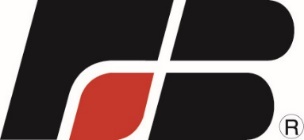 Jackson County Farm BureauAg Ambassador Program Program Guidelines Program Overview:The Ag Ambassador program is open to students who will be seniors in the fall, attending a Jackson County High School, who are interested in agriculture. Each ambassador will serve a 9-month term starting in October and ending the following July 31st. There will be a maximum of five (5) ambassadors each year.Purpose:1. 	Provide leadership opportunity.2.	Learn about Farm Bureau and how it works from the grassroots up, with emphasis on the resolution and legislative process.3.	Develop students to be spokespersons for agriculture.Expectations:1.	Ambassadors are encouraged to attend at least 50% of the monthly county board of director meetings. The ambassadors are invited to share input at the monthly meetings but will not be allowed to vote on any motion made.2.	Ambassadors will be encouraged to help develop, implement and participate in any and all Jackson County Farm Bureau programs, meetings, and educational presentations.3.	Ambassadors will be encouraged to participate in any county, district, state and national Farm Bureau meeting or function scheduled in the immediate area.4.	Ambassadors may be invited to participate in one or more overnight trips. Expenses for such trips will be paid by Jackson County Farm Bureau on the approval of the County Board of Directors.5.	Ambassadors are asked to help maintain and enhance the Ag Ambassador Program which will be reviewed annually.6.	Ag Ambassadors are encouraged to join the Farm Bureau Collegiate Chapter their freshman year in college, if offered. Incentives:1.	Jackson County Farm Bureau may provide a Farm Bureau shirt for each Ag Ambassador.2.	Ambassadors may have the opportunity to meet state leaders in agriculture, government, journalism, etc.3.	Scholarships may be provided to Ag Ambassadors completing the program and planning to attend higher education in an agricultural field of study and meeting eligibility requirements of the scholarships. Ambassadors may be eligible for a scholarship of up to $500, based on their level of participation in the program during their senior year and membership of Collegiate Farm Bureau their freshman year of higher education, if offered.   Other Scholarship Eligibility Requirements:Applicant must currently be an anticipated 2021 graduating high school seniorApplicant or applicant’s parents or guardians must be members of the Jackson County Farm Bureau Assn. whose dues are current to be considered for the scholarshipApplicant must be applying to an accredited Trade School, Community College or University Applicant must provide a wallet-sized photo of self with the application for publication purposes. The photo will not be utilized in the judging processA complete application must be received including:Two signed letters of recommendationOfficial high school transcript including rank Exam Test scores from one of the following:ACTSATWork KeysAssetCompassOtherApplicants may be interviewed by members of the Jackson County Farm Bureau Assn BoardScholarship Applications must be submitted to the Jackson County Farm Bureau Association by March 15, 2021, for selection in April, 2021.Ag Ambassador Application Due:   Completed Ag Ambassador Program applications must be submitted to Jackson County Farm Bureau at P. O. Box 1005, 521 Arizona Street, Holton, KS 66436 or emailed to jacksonfb@kfb.org by September 15, 2020 to be eligible. Those accepted to the program will be notified by October 15, 2020.